LOS UNIFORMES PARA ALUMNOS DE E.S.O. ESTÁRAN EN VENTA LOS DÍAS:MIÉRCOLES 6 DE SEPT: DE 10:00 A 13:00 HJUEVES 7 DE SEPT : DE 10:00 A 13:00 HJUEVES 14 DE SEPT: DE 11:30 A 13:30 HVIERNES 15 DE SEPT: DE 11:30 A 13:30 HMIÉRCOLES 20 DE SEPT: DE 16:30 A 19:00 H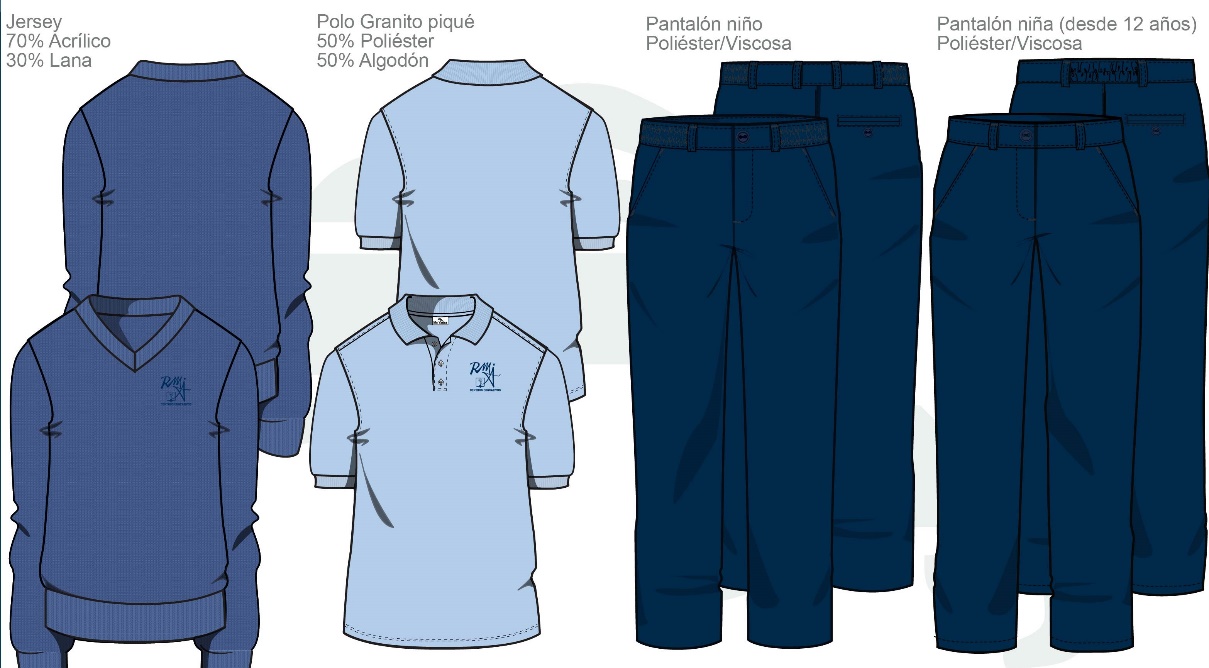 